 YASIR 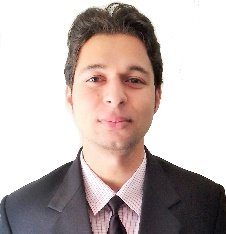 Mobile: C/o 0505891826  E -Mail: yasir.358188@2freemail.com    Professional summary:Over 2 years of experience in Sales and Marketing (FMCG, Health Care, Industrial Products, etc)Providing solution to the customer’s problemsHands on experience in providing prompt assistance to customers.Advance customer service skills with good presentable and Pro-active behavior.In-depth knowledge of the product and servicesCommand on Verbal & Written communication Skills, presentation and interpersonal skills.Tracking the new Client in Market to develop business strategies Improving the business Strategy of the Company as per Market Condition with Competitors.Professional Experience: Harbal Care India Private Limited, Aligarh, UP. IndiaSales Promotor, January, 2016 – February, 2017 Responsible for the product awareness, customer satisfaction and driving the salesExceed sales goal by building productive relationship with distributors, whole-sellers and retailersAssisted and encouraged customers in selecting and purchasing required productsDescribe merchandise and explain the usage and benefits.Received all sort of payments, orders and invoicingMaintained sales records, reviewed sales pricesATX Learning, Aligarh, UP., IndiaBusiness Analyst, June, 2015 – December, 2015   Designed marketing and e-marketing materials for advertisements and create Brand awareness   Proper communication to the clients and the consultant for identifying preferences and requirements.   Maintained the relationship to the consultants and the clients by providing services.Analyzed competitors and market to identify the trend and designed marketing strategies. Academic Qualification:   Master of Business Administration (MBA), 2015    Specialization: Marketing and Operation   Aligarh Muslim University, Aligarh   P.G. Diploma in Business Finance (DBF), 2013  Aligarh Muslim University, Aligarh   Bachelor of Arts (Hons.), 2012 Aligarh Muslim University, Aligarh   Professional Training and Internships:     	Organisation   	       BIG BAZAAR                                          BHARTI AXA     	Duration   	 	            8 weeks   	 	                                8 weeks       	Field    	        Consumer Buying Behavior: A                  Investment of Investor and their 	Case Study Of Big Bazaar   	                     exposure to Equity Market   Professional Projects and Dissertation:   Technical Proficiency:   Social Science Package of Statistics (SPSS)   MS Office – Word, Power Point, Excel, Outlook   Photoshop   Certification and Achievements:   Certificate of training in Computer Fundamentals and M. S Office.   Organized World Water Conservation Day in College, 2014     Participated National Level Management Meet in Kannur, 2013   Certificate in the National Level Language Test by Ministry of HRD, Govt. of India.   Got Third Position in District. Football Sangh, Aligarh.Personal Profile:     Yasir MBA ProjectInterplay of Recognition and Recall Measuring effectiveness of television advertising           SynopsisIn this project I find the recalling power of viewers of advertisements. Also, advertisements shown in which time zone of TV programs are recalled easily. Advertisements with or without celebrities, which one has greater recalling power and similarly colour or black&white ads have better recalling power.DBF ProjectA Study of Infrastructure of Finance Companies in India    	Date of Birth      	    15th April, 1992     	Religion    	    Islam   	Nationality        	    Indian     	Languages Known             English, Urdu and Hindi  